SELECTED OUTGOING EMAILS OF DR UMAR ELAHI  AZAM – FOR  THE YEAR 2014FROM THE ARCHIVE OF DR UMAR ELAHI AZAMVol. 11MANCHESTER, UKAPRIL 2014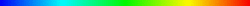 (no subject)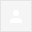 Salaam,i dreamt there were alot of pins pinned into my throat but i removed them all before i woke up.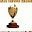 WA LAIKUM SALAMYOUR DREAM IS TELLING YOU THAT YOU HAVE BEEN HAVING PROBLEMS COMMUNICATING WITH OTHERS EG IF YOU HAVE BEEN HURT EMOTIONALLY, YOU HAVE NOT COMPLAINED.  BUT IF YOU TOOK THE PINS OUT OF YOUR THROAT, THAT MEANS THAT YOU WILL BE ABLE TO TALK FRANKLY TO PEOPLE IF THEY DO INJUSTICE TO YOU.WA LAIKUM SALAM, UKHTIYOUR DREAM IS TELLING YOU THAT YOU HAVE BEEN HAVING PROBLEMS COMMUNICATING WITH OTHERS EG IF YOU HAVE BEEN HURT EMOTIONALLY, YOU HAVE NOT COMPLAINED.  BUT IF YOU TOOK THE PINS OUT OF YOUR THROAT, THAT MEANS THAT YOU WILL BE ABLE TO TALK FRANKLY TO PEOPLE IF THEY DO INJUSTICE TO YOU.Throat 
To dream that you have a sore throat or have throat problems suggest that you are having problems saying what you really think. You are having difficulties experiencing how you feel and conveying your thoughts. You may feel threatened or vulnerable when you express yourself. Alternatively, your dream may be telling you that you need to swallow your pride.http://dreammoods.com/cgibin/dreamdictionarysearch.pl?method=exact&header=dreamsymbol&search=throat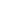 salaam I dreamt I was looking in the mirror putting on kajal and mascara my eye lashes were longer then usualWA LAIKUM SALAM, UKTIYOU HAVE CHANGED IN SOME WAY BECAUSE YOU MAY BE READY TO COMMIT YOURSELF TO MARRIAGE ETC., A CHANGE FOR THE BETTER.  BOTH INTERPRETATIONS BELOW ARE FROMDREAMMOODS.COM Mascara 
To dream that you are wearing mascara suggests that you need to open your eyes and be more attentive to a situation or relationship.To dream that your mascara is smeared indicates that your reputation is being called into question by rumors.Mirror 
To dream of your own reflection in the mirror suggests that you are pondering thoughts about your inner self. The reflection in the mirror is how you perceive yourself or how you want others to see you. You may be contemplating on strengthening and changing aspects of your character.�If you dream that that you do not see your reflection in a mirror implies that you have lost your self-identity. Perhaps you have changed for the benefit of others that you don't know who you are anymore.Free islamic booksCan you please send free islamic books to,Burton on Trent,Staffordshire,UKSALAM, BRS SALAH AND BURHANPLEASE SEND THE HOLY QURAN AND ISLAMIC BOOKS TO ADELE LEAH STEWART [PLEASE SEE FORWARDED MESSAGE].  JAZAKALLAH.  DR UMARfree Holly Quran and Islamic bookassalamualaikum, i come from Indonesia and hopefully get the holly Quran from yours,this my address:wawan setyad.a MTs al Islam Ngleses JuwangiCentral Java IndonesiaPostal Zip 57391thank you.wassalamualaikumSALAM, BR BURHANBR SALAH HAS ALREADY RECEIVED THE FORWARDED MESSAGE BECAUSE IT WAS SENT TO HIM AND MYSELF SIMULTANEOUSLY.  PLEASE SEND THE HAKIKAT KITABEVI BOOKS TO BR WAWAN IN INDONESIA.  ALLAH BLESS YOU.  DR UMARassalamo alecom brother, yes i got the address,may Allah reward you,thanks bother Umar and brother Burhan for all your efforts may Allah reward you,also i will wait more and more addresses from your sides brotherstake care, may Allah reward you,assalamo alecom,your brother in islam,mohamed salahThere is no god but Allahand Mohamed is the messenger of Allahfor free islamic books down loadhttp://www.islamic-invitation.comThe biggest Site for Muslim and Christian Dialoguehttp://www.chatislamonline.orgmohamedshrok2005@yahoo.commohamedshrok@hotmail.com    my mobile    ( +201220642936 )
        This telephone for dawah work with brothers only
         and for sisters they can send me message at my E-mail JAZAKALLAH, BR SALAH.  ALLAH'S BLESSINGS BE UPON YOU.  DR UMARRequest free islamic BOOKS;ASSALAM O ALAIKUM; Please send me HOLY QURAN IN ENGLISH or as you wish sed me islamic books in urdu or english or Arabic. name: AMEER AHMED    JHELUM.PUNJAB. PAKISTAN.00923145463463Salam, Brs Salah and Burhan, please send the Holy Quran And Islamic books to Br Ameer in Pakistan, please see forwarded message. JazakAllah.  Dr Umari need a holy quran....please send me HOLY QURAN in HINDI or ENGLISH....my address-abids hyderabad, andhra pradesh, india-500001
mob no-8143625935…………………………………………………………………………………………………………………………..Salam, Brs Salah and Burhan, please send the Holy Quran and Islamic books to Mr Deepak in India.  JazakAllah.Pls i need a islamic answer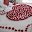 Asalamu 3laykum.if i turnd to astrology just by reading abt a certain star sign because i believed it when i was nt a practising muslim say on day 5 that happened now day 6 iwana change my life to islam completly so now do i repent and can pray imediatly or must i wait for 40 days to pass ? As one hadith said if we go to fortune tellers our prayer not acepted for 40days?

----------
Sent from my NokiaWA LAIKUM SALAM, UKHTII THINK YOU'RE BEING TOO STRICT ON YOURSELF.  STARS MIGHT MEAN SOMETHING BUT JUST SHOW WHAT ALLAH INTENDS; AFTER ALL, THERE'S AN AYAT ABOUT THE ZODIAC IN THE HOLY QURAN:  SURAH AL-BUROOJ, VERSE 1SO JUST REPENT IF YOU WISH [I'M NOT SURE THAT BY READING THE HOROSCOPE YOU STARTED WORSHIPPING THE STARS!] AND PRAY IMMEDIATELY!DR UMARI dreamt i was running happily between white flowers
----------
Sent from my Nokia------Original message------
From: Umar Azam <islamicwork@googlemail.com>
To: "Ukhti Peacock" <ukhti1992@gmail.com>
Date: Monday, October 7, 2013 9:40:51 PM GMT+0100
Subject: Re: Pls i need a islamic answer

*WA LAIKUM SALAM, UKHTI*
*
*
*I THINK YOU'RE BEING TOO STRICT ON YOURSELF.  STARS MIGHT MEAN SOMETHINGBUT JUST SHOW WHAT ALLAH INTENDS; AFTER ALL, THERE'S AN AYAT ABOUT THEZODIAC IN THE HOLY QURAN:  SURAH AL-BUROOJ, VERSE 1*
*
*
*SO JUST REPENT IF YOU WISH [I'M NOT SURE THAT BY READING THE HOROSCOPE YOU
STARTED WORSHIPPING THE STARS!] AND PRAY IMMEDIATELY!*
*
*
*DR UMAR*SALAM, UKHTITHIS SEEMS TO BE AN INVERSE DREAM - YOU ARE NOT HAPPY BECAUSE OF SOME PROBLEM[S]. THAT IS, IF THE SOURCE BELOW IS CORRECT.   MAY ALLAH HELP YOU IF YOU HAVE EMOTIONAL DIFFICULTIES.Flower To see colorful flowers in your dream signify kindness, compassion, gentleness, pleasure, beauty, and gain. It is also symbolic of perfection and spirituality. Your dream may be an expression of love, joy and happiness. Alternatively, flowers in dream, especially if they are blooming represent your hidden potential and latent talents. Flowers can also denote a particular time or season. If the flowers are white, then it symbolizes sadness. Consider the color of the flower and the type of flower for additional analysis.To see withered or dead flowers in your dream denotes disappointments and gloomy situations. It may signal an end to a love relationship. Or it could indicate that you may not be utilizing your full potential and talents and letting it go to waste.To dream that you receive a bouquet of flowers represents respect, approval, admiration, and rewards.To see flowers blooming in barren soil signify that energy and cheerful nature will enable you to overcome your grievances. If you are picking flowers, then the dream symbolizes blooming love or a new developing relationship.http://dreammoods.com/cgibin/dreamdictionarysearch.pl?method=exact&header=dreamsymbol&search=FLOWERSNew Form Entry: Islamic Dreams Weebly SiteYou've just received a new submission to your Islamic Dreams Weebly Site.Submitted Information:
Name
sadia oo


Email


Comment
sallaams.

how are you. hope your fine and in good health.

I lost my mobile phone in my house and i cant find it. and i asked allah to give me a dream telling me where it is. i had two dreams



The first dream was that in the living room where we hang our tasbees its hanged their.

The next day i had the second dream. the dream is that it is in the living room behind the sofa where my dads shoes are.


these are the dreams, and i also have checked them places. can you please interpreter the dream for me . jazakallah.………………………………………………………………………………………………………………………If ur dreams are true, it sounds like some family member has confiscated it to look through ur records to make sure ur use is correct, not sinful.Jazak Allah for sharing the resourcesMalayEnglishTranslate messageTurn off for: MalayBismiLLAH e Rahman e RahimAssalam oa laikumJazak Allah khair for sharing the resourcesWAS LAIKUM SALAM, UR MOST WELCOME, MRS FARAH, IN FACT I HAVE SEEN URVALUABLE NPL RESEARCH WEBSITE WHICH CONTAINS EXCELLENT INFORMATION PERTAINING TO THE HOLY QURAN AND DECIDED TO SEND U ANOTHER FEW SPECIALIST QURANIC EMAILS SUCH AS DETAILS OF QURAN WORD BY WORD AND QURAN DICTIONARY, LINKS MAY BE ADDED TO UR WEBSITE IF U CHOOSE.  DR UMARI MEAN NLP RESEARCH WEBSITE!!!Assalam o alaikum,Please accept my apology for the late reply,Jazak Allah khair for checking my website, and for the very kind gesture of sharing your valuable resources, I am  planning to restricture the whole website content and your sent email will be of great help for me to refer to.Also , Thanks a lot for sharing dream interpretation resources.Lastly , I  saw 2 dreams one after another, and thought I might request you to help me understand those.1) I am sitting in an auditorium with my teacher and other people, the function is finished and I want to leave but I have to wait till porter comeS( much like on airport) .I lose hope if the porter will come but then he comes.I think I have one bag to take but when I count I have 3-4 bags, of those 3 -4 bage i want to only take one small bag and i think that all the important things are in this one bag because i collected them from all the bags and made this bag so maybe this is the only bag i need.maybe after that i leave with one bag or all bags (cant remember)2) second dream is that I am at a very narrow crowded lane with some unpleasant people around,Then i see myself at the airport dragging a bag (or few bags) .I am heading towards somewhere when two old school friends (males) call me, Then i see that i am sitting , wearing a knee level brown and coffee frock, (elegant print) and my knees are uncovered as one f my friend is in front of me and he sees my knees, (very beautiful, scar less, white smooth knees),I feel embarrassed and cover the knee area with my frock.I saw both dreams on different days.Very obliged for your help in helping me interpret these dreams WA LAIKUM SALAM, MRS FARAHTHE FIRST DREAM MEANS THAT YOU HAVE MANY RESPOBSIBILITIES, BUT ONE JOB OR TASK THAT YOU HAVE IS MORE IMPORTANT THAN ANY OF THE OTHERS.  THE SECOND ONE MEANS THAT YOU NEED TO BE MORE ASSERTIVE AND CONFIDENT IN THE JOBS YOU DO, ESPECIALLY WHEN DEALING WITH MALE COLLEAGUES.Bag  
To see a bag in your dream represents the responsibilities that you carry. If the bag is ripped or torn, then it indicates that you are carrying a lot of burden. The symbol may be a metaphor for an "old bag" and refer to someone who is old.To dream of a bag full of junk symbolizes that you are burdened with worries and problems; you have to find a way on unloading some of this burden.http://dreammoods.com/cgibin/dreamdictionarysearch.pl?method=exact&header=dreamsymbol&search=BAG Dress 
To see or wear a dress in your dream represents a feminine outlook or feminine perspective on a situation. You are freely expressing your femininity. If you are a man and dream that you are wearing a dress suggests that others are questioning your sexuality. Or that you are feeling sexually insecure.To dream that you are wearing a white dress implies that you want to appear pure and angelic toward others. Perhaps you are trying to look "innocent". To dream that you are wearing a purple dress refers to your devotion to your spouse or partner. If the dress is another color, look up the specific color for additional significance.

Dressing 
To dream that you are dressed in someone else's clothes represents your admiration for that person. You are trying to incorporate aspects of that person into your own self.To dream that you are dressing up suggests that you need to be more confident in your abilities and proud of your achievements.To dream that you are having trouble getting dressed indicates that someone is trying to cause you problems and give you stress in your waking life.�To dream that you are dressed in white indicates longevity, good health or purity. You are trying to appear innocent to others.Best Regards  for your prompt response.RE: YOUR DREAMWA LAIKUM SALAM, SADIAYOUR DREAM IS TELLING YOU OF AN END TO YOUR 'INNOCENCE' IE, YOU ARE BECOMING MORE MATURE AND YOUR COMFORTABLE LIFE MAY BE TAKING ON MORE RESPONSIBILITIES.Pillow 
To see a pillow in your dream represents comfort. relaxation, ease, and/or luxury. You need to take it easy on yourself. Alternatively, the dream indicates laziness.�If the pillow is lumpy, then it indicates that there is something unsettling in your mind.To dream that you are lying on a pillow suggests that you are in need of some mental support. Perhaps there is a situation or matter that you need to "cushion" and soften the blow.To dream that your pillow is gone indicates that you are in self-denial.Doll 
To dream that a doll comes to life signifies your desires to be someone else and escape from your present problems and responsibilities. The doll serves as a means to act out your wishes.To see a doll in your dream symbolizes childhood innocence and light-hearted fun. The dream may also be a metaphor for someone that you call or refer to as "doll".To dream that you are playing with a doll represents a lack of communication between your conscious and subconscious mind. The dream also indicates an immature attitude towards the opposite sex.http://dreammoods.com/cgibin/dreamdictionarysearch.pl?method=exact&header=dreamsymbol&search=DOLLHosting Invoice‏Actions 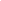 UMAR AZAM08/01/2014 PhotosTo: Emran Bahadur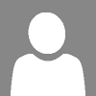 SALAM, A CHEQUE FOR £180 WAS POSTED TO YOU A FEW MINUTES AGO.DR UMARActions Emran Bahadur (emran@silvereggmedia.co.uk)Add to contacts07/01/2014 Documents, PhotosTo: uazam_@hotmail.comCc: dr_umar_azam@yahoo.co.uk, dr.umarazam@gmail.comOutlook.com Active View1 attachment (129.1 KB)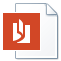 SIN 000298.pdfView onlineDownload as zipHi Dr UmarHope you are well.This is just a brief reminder that your reminder of the hosting invoice is overdue and requires immediate renewal.Your satisfaction is very important to us, and we want to do everything possible to insure that you are well taken care of. If there is anything we can do for you, please let us know. Please find the invoice attached.Kindest Regards, Accounts DepartmentEmran Bahadur | Senior Accounts ManagerSilverEGG MediaThe Business Development CentreSuite 17, Eanam WharfBlackburn, Lancashire, BB1 5BLT: 01254 664 282
E: emran@silvereggmedia.co.ukW: www.silvereggmedia.co.uk(No Subject)‏Actions UMAR AZAM11/11/2013To: Jasmin AkhtarWA LAIKUM SALAM, WHICH DUA, JASMIN?Actions Jasmin Akhtar (jakhtar986@googlemail.com)Add to contacts11/11/2013To: uazam_@hotmail.comSallam. Please can you send me the duaSalam, dream from oldham resident.‏Actions UMAR AZAM27/07/2013To: Javed IqbalWA LAIKUM SALAM, PRINT OUT THE SEVEN HAIKALS AND SIX KEYS FROM THE FREE RESOURCES SECTION OF MY WEBSITE:  http://dr-umar-azam.weebly.com AND ASK YOUR WIFE TO TAKE A BATH AND READ THEM TO EXPEL ANY SHAYTANEE EFFECT.Actions Javed Iqbal27/07/2013To: uazam_@hotmail.comSalaam, thanks for this. At moment we,arent financially unstable and my wife isnt worried about that nor is she stressed. She has fallen ill and it seems like it may be its not a medical problem and coukd be nazar e badd or something. Allah knows best.
 
 
------------------------------
On Thu, Jul 25, 2013 12:22 PDT UMAR AZAM wrote:
 
>WA LAIKUM SALAM, BR JAVED
>YOUR WIFE IS UNDER STRESS BECAUSE OF ALL SORTS OF EMOTIONAL PRESSURE E.G. FAMILY PROBLEMS AMONGST WIDER RELATIVES ETC. DOGS SYMBOLISE SOME OTHERS ARE BEING ENEMIES TO YOUR WIFE AND MAYBE TO YOU.  FISH ATTACKING MEANS EMOTIONAL PROBLEMS ARE GETTING DIFFICULT TO CONTROL.  YOU SHOLULD INSTIL INTO YOUR WIFE SOME SORT OF RESILIENCE SO THAT SHE CAN COPE.  ALLAH NEVER PLACES A BURDEN ON A SOUL GREATER THAN IT CAN BEAR [HOLY QURAN].  SO YOU BOTH CAN COPE WITH RESOLVE AND DETERMINATION.  TURN TO ALLAH, READ DUAS, QURAN, DO DHIKR.  ONLY WHAT ALLAH WANTS HAPPENS, SO BE STEADFAST. 
>MAY ALLAH BLESS YOU AND YOUR FAMILY AND GIVE YOU ALL THE BEST IN THIS WORLD AND THE NEXT.
>
>Fish 
>To see fish swimming in your dream signifies insights from your subconscious mind. Thus to catch a fish represents insights which have been brought to the surface. Alternatively, a fish swimming in your dream may symbolize conception. Some women dream of swimming fish when they get pregnant. The fish is also an ancient symbol of Christianity and Christian beliefs. Consider the common phrases "like a cold fish", "fish out of water" or something that is "fishy" about a situation. It may also imply a slippery or elusive situation. Perhaps your dream could be telling you that "there are plenty of other fish in the sea", with regards to some relationship issue.To dream that you are eating fish symbolizes your beliefs, spirituality, luck, energy and nourishment. It is food for the soul. To dream of cooking fish indicates that you are incorporating your new realizations with your spiritual feelings and knowledge. If you are cleaning fish, then it suggests that
 you are altering your emotional expression in a way that will be presentable to others. You are censoring yourself and not expressing how you completely feel. To dream that an unusually large fish is attacking you suggests that you are avoiding some emotional issue that is growing into a huge problem. You are suppressing too much of your feelings that it is affecting your well-being.To see a dead fish signifies disappointment and loss of power/wealth. To dream that a small fish is attacking a bigger fish implies that you should not underestimate someone's ability because of their size. Consider whether you sympathize with the small fish or with the big fish for further significance of your dream.To see fish bones in your dream refers to old insights, thoughts or views that have already been brought to light. You have processed these ideas and gained knowledge from it.Actions UMAR AZAM25/07/2013To: Javed IqbalWA LAIKUM SALAM, BR JAVEDYOUR WIFE IS UNDER STRESS BECAUSE OF ALL SORTS OF EMOTIONAL PRESSURE E.G. FAMILY PROBLEMS AMONGST WIDER RELATIVES ETC. DOGS SYMBOLISE SOME OTHERS ARE BEING ENEMIES TO YOUR WIFE AND MAYBE TO YOU.  FISH ATTACKING MEANS EMOTIONAL PROBLEMS ARE GETTING DIFFICULT TO CONTROL.  YOU SHOLULD INSTIL INTO YOUR WIFE SOME SORT OF RESILIENCE SO THAT SHE CAN COPE.  ALLAH NEVER PLACES A BURDEN ON A SOUL GREATER THAN IT CAN BEAR [HOLY QURAN].  SO YOU BOTH CAN COPE WITH RESOLVE AND DETERMINATION.  TURN TO ALLAH, READ DUAS, QURAN, DO DHIKR.  ONLY WHAT ALLAH WANTS HAPPENS, SO BE STEADFAST. MAY ALLAH BLESS YOU AND YOUR FAMILY AND GIVE YOU ALL THE BEST IN THIS WORLD AND THE NEXT.Fish 
To see fish swimming in your dream signifies insights from your subconscious mind. Thus to catch a fish represents insights which have been brought to the surface. Alternatively, a fish swimming in your dream may symbolize conception. Some women dream of swimming fish when they get pregnant. The fish is also an ancient symbol of Christianity and Christian beliefs. Consider the common phrases "like a cold fish", "fish out of water" or something that is "fishy" about a situation. It may also imply a slippery or elusive situation. Perhaps your dream could be telling you that "there are plenty of other fish in the sea", with regards to some relationship issue.To dream that you are eating fish symbolizes your beliefs, spirituality, luck, energy and nourishment. It is food for the soul. To dream of cooking fish indicates that you are incorporating your new realizations with your spiritual feelings and knowledge. If you are cleaning fish, then it suggests that you are altering your emotional expression in a way that will be presentable to others. You are censoring yourself and not expressing how you completely feel. To dream that an unusually large fish is attacking you suggests that you are avoiding some emotional issue that is growing into a huge problem. You are suppressing too much of your feelings that it is affecting your well-being.To see a dead fish signifies disappointment and loss of power/wealth. To dream that a small fish is attacking a bigger fish implies that you should not underestimate someone's ability because of their size. Consider whether you sympathize with the small fish or with the big fish for further significance of your dream.To see fish bones in your dream refers to old insights, thoughts or views that have already been brought to light. You have processed these ideas and gained knowledge from it.Actions Javed Iqbal25/07/2013To: uazam_@hotmail.comSalam, she had a baby.4 months ago. Prior to having the baby especially in last 2 months,of pregnancy she kept seeing dead relatives ie naani and chacha. She gave some gloves to naani.as it was cold. 
Generalky speaking she sees funerals graveyards etc. She is ill since last 4 months with bowel and,body inflammation.Last week she had a dream. In it we both were in a graveyard at nite time.and 3 dogs were barking at us (mix colours ir brown.etc)and started to chase us. she said we both ran, but then a black dog came and bit her on the hand. She said she felt the bite pain and got scared but cant remember any blood.
She also.had another dream where she had her arm in some water ie small pond etc and a fish bit her on the arm, inside of elbow joint. And she.could feel.the.fish niggling away at her arm. She woke.up.and her arm.was still.niggling as tho the fish was still attached. 
Could you know why.she is.dreaming these? Please shed some light on it. Jazakallah.
Javed
 
 
------------------------------
On Tue, Jul 23, 2013 14:36 PDT UMAR AZAM wrote:
 
>WA LAIKUM SALAM, BR JAVED
>
> 
>
>GLAD TO HEAR FROM YOU.  
>
> 
>
>YES, I HAVE DISTRIBUTED POWER OF DUROOD IN OLDHAM AND ALSO BEN TUTORING  MATHS AND ENGLISH IN HOUSES THERE.
>
> 
>
>SORRY TO HEAR ABOUT YOUR WIFE'S ILLNESS.  I'M GOING TO SEND YOU SOME RESOURCES IN A FEW MINUTES, AND AMONG THEM IS DUA-E-SHIFA.
>
> 
>
> I HOPE I CAN SHED SOME LIGHT ON YOUR DREAMS.  WHAT WERE THEY?
>
> 
>
>DR UMARActions UMAR AZAM23/07/2013To: Javed IqbalWA LAIKUM SALAM, BR JAVED
 
GLAD TO HEAR FROM YOU.  
 
YES, I HAVE DISTRIBUTED POWER OF DUROOD IN OLDHAM AND ALSO BEN TUTORING  MATHS AND ENGLISH IN HOUSES THERE.
 
SORRY TO HEAR ABOUT YOUR WIFE'S ILLNESS.  I'M GOING TO SEND YOU SOME RESOURCES IN A FEW MINUTES, AND AMONG THEM IS DUA-E-SHIFA.
 
 I HOPE I CAN SHED SOME LIGHT ON YOUR DREAMS.  WHAT WERE THEY?
 
DR UMARActions Javed Iqbal23/07/2013To: uazam_@hotmail.comSalam, my wife is ill.since last 16 wks abd has various scary dreama. I live in oldham, and have seen u on occassions putting leaflets etc in takeway in glodwick on waterloo st. Would u be able to tell me what these dreams mean.
 Jazakallah
 JavedPLEASE SEE MY SITE‏Actions UMAR AZAM04/06/2013To: amarimtiaz@hotmail.com, abdulkareem_siyaka@hotmail.com, madamsaniashah@gmail.com, info@al-salam.co.uk, ahmet00571@gmail.com, abubakarbkk@yahoo.com, abubakarjauro@yahoo.co.uk, ainuwadiso@yahoo.com, aliyuanalyser@yahoomail.com, aden_love2@hotmail.com, aliman65ngr@yahoo.com, airuniversal@yahoo.com, alfred_abah@yahoo.com, allhalal@hotmail.com, aminabba@gmail.com, akren@gateworld.net, afkhan@lakeheadu.ca, akashaf@hotmail.com, amymin2002@yahoo.com.au, alia_bashir@hotmail.com, ahmadmasnoramag@gmail.com, abdulqf@hotmail.com, aishainpink@yahoo.co.uk, emarketing2sofsol@gmail.com, a.altayeb@lboro.ac.uk, afeefj@hotmail.com, angelize_05@hotmail.co.uk, amynahelou@yahoo.com.auSALAM, PLEASE SEE:http://allah-azawajal.weebly.com AND THEN FILL IN THE FEEDBACK FORM ON THE 1ST PAGE WITH YOUR HONEST COMMENTS.  DR UMARJan 9Jan 25Feb 13Feb 13Feb 8Feb 8Feb 1Feb 1Feb 2Feb 2Jan 31Jan 31Jan 20Jan 2010/7/1310/7/1310/13/1310/13/13Jan 16from: Umar Azam <islamicwork@googlemail.com>to: oooosadia@yahoo.com
date: Thu, Jan 16, 2014 at 10:20 PMsubject: Re: New Form Entry: Islamic Dreams Weebly Sitemailed-by: googlemail.comJan 16Jan 6Jan 6Jan 6Jan 6Jan 9Jan 9Jan 10from: Umar Azam <islamicwork@googlemail.com>to: Sadia 
date: Mon, Jan 6, 2014 at 9:49 PMsubject: RE: YOUR DREAMmailed-by: googlemail.comJan 6